TOWN OF       HARWICH732 Main StreetHarwich, MA 02645PHONE (508)-430-7538     FAX (508)430-7531HARWICH CONSERVATION COMMISSION - MEETING AGENDATOWN HALL - GRIFFIN ROOM - DECEMBER 21, 2022 – 6:30 PM*Public may attend the meeting in person, access the meeting on Channel 18 (Broadcasting Live), or can login to the meeting remotely using the following login information*To join the meeting from your computer, tablet or smartphone, follow this link:
https://meet.goto.com/169320933

You can also dial in using your phone.
United States: +1 (571) 317-3122
Access Code: 169-320-933New to GoToMeeting? Download the App here: https://meet.goto.com/install6:30 PM HEARINGS All hearings shall be subject to discussion, taking of testimony, review of submitted and documents which may result in a vote being taken to approve or deny a project; or to issue a continuance to a time and date certain in order to receive and review further information as needed.The following applicants have filed a Request for Determination of ApplicabilityJack Jacobs, 89 Shore Rd, Map 5 Parcel P1-4. Deck Expansion.The following applicants have requested a Change in Plan Tom Smith, 52 North Rd, Map 19 Parcel S1. RDA 2019-7. Septic System Installation.The following applicants have requested an Amended Order of ConditionsTom Smith, 47 North Rd, Map 19 Parcel S2. SE32- 2373. Septic System Installation. The following applicants have filed a Notice of IntentDaniel Mento, 3 Mark Lane, Map 30 Parcel G5-3. New Dwelling and appurtenances.Donald Annino, 14 Mill Point Rd, Map 1 Parcel J1-94. Proposed Pier, Ramp, Float, and Dredging. Applicant has requested a continuance to the February 1, 2023 Meeting. Orders of ConditionsJane C. Ayoub, 23 Sound View Rd, Map 26 Parcel L1-10. SE32-2516. Detached Garage.Tom Smith, 47 North Rd, Map 19 Parcel S2. Amendment to SE32- 2428. Bulkhead Repair. The following applicants have requested a Certificate of ComplianceChristina Freeman, 19 Nons Rd, Map 6 Parcel C1-12. SE32-2349. Additions.Sharon Mabile, 43 Shore Rd, Map 2 Parcel B14. SE32-1272. Seaweed Removal. Therese Nolan, 5 Brooks Rd, Map 5 Parcel A1-2. SE32-2405. Demo & Rebuild. Show Cause HearingTexeira Conservation Lands – Unpermitted dumping and creation of trails on Town-owned Conservation land117 Riverside Drive – Unpermitted cutting of vegetation within the Riverfront Area and Buffer ZoneDiscussion and Possible VoteProposed Wychmere Habitat Conservation Plan Update on ongoing land management tasks:Herring River StudyBells Neck Land Management Plan RevisionMinutesNovember 6, 2019November 20, 2019ANY OTHER BUSINESS WHICH MAY COME BEFORE THE COMMISSIONAuthorized posting officer:		Posted by:  														                        Town ClerkMelyssa Millett		               Signature 					Date: 	      	   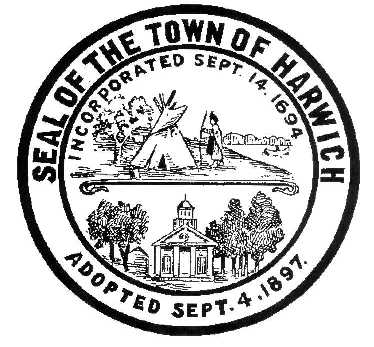 